SELECCIÓN DE PERSONAL SANITARIO: MÉDICOS especialistas EN MEDICINA FÍSICA Y REHABILITACIÓN Únete a un proyecto de trabajo al que ya se han unido más de 650 profesionales:Trabajar en un centro de rehabilitación y reeducación funcionalTareas: establecer y garantizar el seguimiento y la continuidad de los tratamientos, prescribir y realizar exámenes, prevención, etc… (más detalles, consultarnos)Salario bruto anual: 80.248 eurosContrato: contrato indefinidoTiempo trabajo: jornada completa2 meses de vacaciones y descansos anuales (RTT) más festivos (alrededor de 9)Ayuda al alojamientoHablar francés no es condición indispensable para participar en las entrevistas. Si es contratado deberá comprometerse a estudiarlo antes de su llegada a FranciaFecha de incorporación: convenida con cada candidatoY mucho más:Integra un equipo de trabajo dinámicoExperiencia enriquecedoraFormación profesional continua, para que no pierdas la ondaTus hijos perfectamente bilingüesInfraestructuras: tren alta velocidad,  autopistas y aeropuertos internacionales a proximidadImportante: médicos españoles con sus familias instalados en la zona  CONSULTORIA DE SELECCIÓN DE PERSONAL INTEGRAL PARA TRABAJAR EN FRANCIAAcompañamiento a los candidatos hasta incorporación efectiva.Ofertas en Francia a lo largo de todo el año.Ayuda en la gestión de todos los trámites y documentos necesarios para trabajar. Más de 650 contrataciones nos avalan.Somos la única empresa de selección de personal sanitario europeo con certificado de calidad OPQCM del Ministerio FrancésMás de 17 años de experiencia reclutando personal para trabajar en Europa.www.laborare-conseil.com Interesados contactar con Yaël BRUGOS MIRANDA o Magali BRAZ enviando CURRICULUM:medecin@laborare-conseil.com 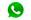 O en el número +34 691 328 071 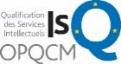 